Hemträning.Vi rekommendera 2 konditionspass i veckan.Te.x löpning minst 30min plus 5 Träningsövningar om dagen 20st rep/övning samt stretchövningar efter varje träningspass.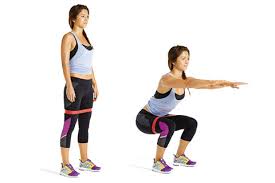 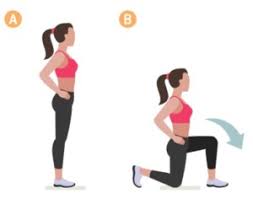 Lägg i knäna om det blir för tungt.Plankan håller ni i ca 30-60 sek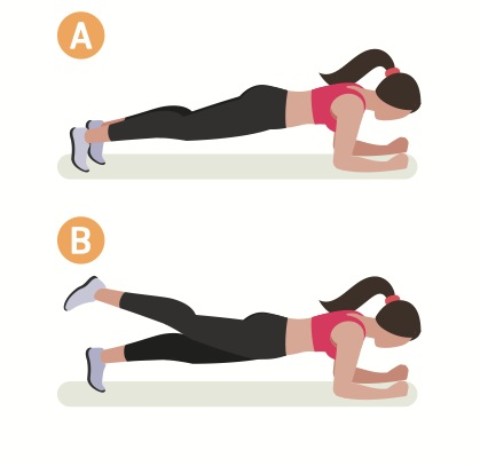 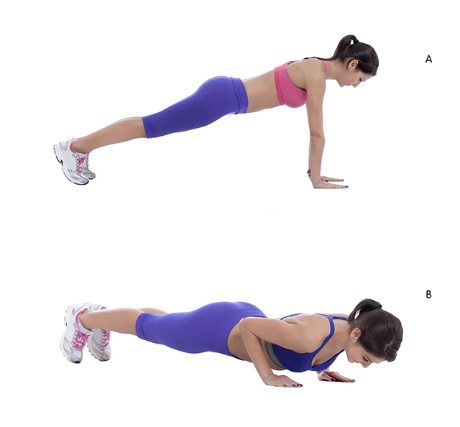 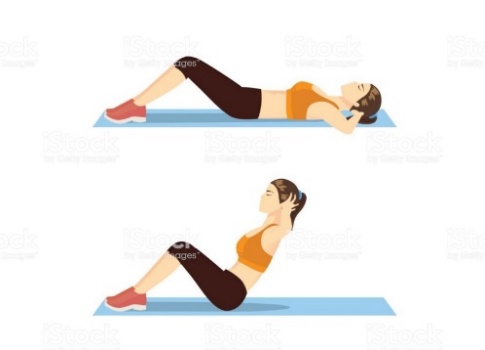 Extraövning Burpees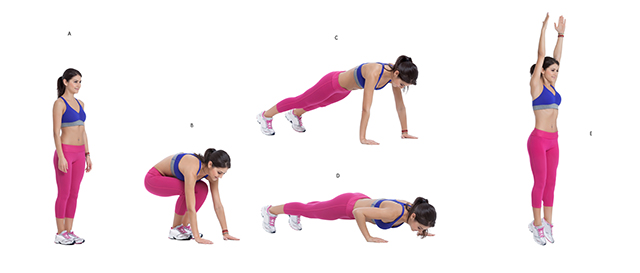 Stretchövningar. Främst ben/säte för er del.Tänk på håll muskulaturen i stretchlägei ca 20-30sek.Det får eller ska inte göra ont.Gör det kontrollerat och lugnt och andas djupa andetag. 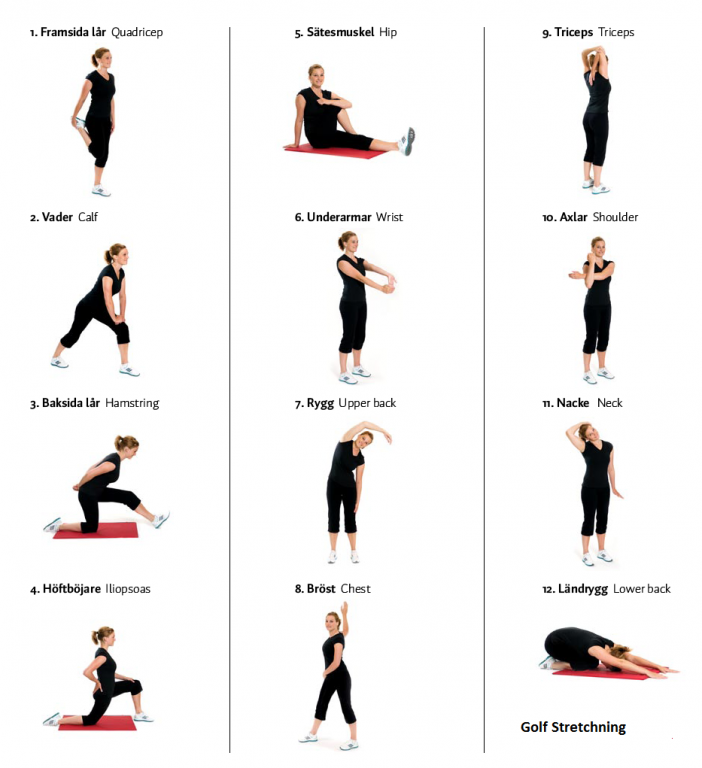 